Fotbalová asociace České republiky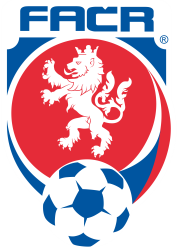 	                 Řídicí komise FAČR pro Moravu	                       Na Střelnici 39, 77900 OlomoucDK FAČR ŘK M dle § 89 odst.2 písmena a), zahajuje disciplinární řízeníČísloNázev soutěžeČíslo zápasuDružstvoOsoba/hráčSmejkal Libor (67080540)Hrotek Richard (74080666)1.DR2021263513MSFL2021003A1A0403ZlínKulíšek Patrik (03050397)Bernard Jiří (92020363)2.DR2021263452MSD-E2021003A2E0603SkašticeŠtěpják Adam (00070037)Slaný Šimon (99100174)3.DR2021263440MSD-F2021003A2F0602Nový JičínStaněk Marek (98071348)Wojnar Tomáš (95121571)Jucha Marek (01060715)4.DR2021263531MSDL st.2021003C1A0601SlováckoŠušla Jan (04060594)Batelka Lukáš (01031204)5.DR2021263516MSDL st.2021003C1A0608ZnojmoŠuba Pavel (04050081)Bílek Tomáš (01070988)6.DR2021263517MSDL ml.2021003D1A0603HlučínLaňka Adam (05020418)Hanzelka Lukáš (03090801)7.DR2021263514MSDD-E st.2021003C2E0605MohelniceMikeš Mikuláš (06090002)8.DR2021263511MSDD-D ml.2021003D2D0605PelhřimovBína Jan (06030060)9.DR2021263512MSDD-D ml.2021003D2D0605ŽidenicePavlík Roman (06010322)Šenfelder Patrik (02020554)10.DR2021263515MSDD-D ml.2021003D2D0603LíšeňKalvoda Marek (06070579)11.DR2021263518MSDD-E ml.2021003D2E0608Nový JičínRežný Jiří (06120828)12.DR2021263451SpSM U13 sever2021003F1S0605HraniceKudrfalec Lucas (09080941)Sehnal Marek (00070954)Sehnal Marek (00070954)Jednání DK FAČR ŘK M se uskuteční ve středu 8. září 2021 se začátkem ve 13. hod. na sekretariátu ŘK FAČR M v Olomouci.  V Olomouci 6. září 2021                        Milan Lapeš, v. r.                                                                                                           předseda DK ŘK FAČR MJednání DK FAČR ŘK M se uskuteční ve středu 8. září 2021 se začátkem ve 13. hod. na sekretariátu ŘK FAČR M v Olomouci.  V Olomouci 6. září 2021                        Milan Lapeš, v. r.                                                                                                           předseda DK ŘK FAČR MJednání DK FAČR ŘK M se uskuteční ve středu 8. září 2021 se začátkem ve 13. hod. na sekretariátu ŘK FAČR M v Olomouci.  V Olomouci 6. září 2021                        Milan Lapeš, v. r.                                                                                                           předseda DK ŘK FAČR MJednání DK FAČR ŘK M se uskuteční ve středu 8. září 2021 se začátkem ve 13. hod. na sekretariátu ŘK FAČR M v Olomouci.  V Olomouci 6. září 2021                        Milan Lapeš, v. r.                                                                                                           předseda DK ŘK FAČR MJednání DK FAČR ŘK M se uskuteční ve středu 8. září 2021 se začátkem ve 13. hod. na sekretariátu ŘK FAČR M v Olomouci.  V Olomouci 6. září 2021                        Milan Lapeš, v. r.                                                                                                           předseda DK ŘK FAČR MJednání DK FAČR ŘK M se uskuteční ve středu 8. září 2021 se začátkem ve 13. hod. na sekretariátu ŘK FAČR M v Olomouci.  V Olomouci 6. září 2021                        Milan Lapeš, v. r.                                                                                                           předseda DK ŘK FAČR MJednání DK FAČR ŘK M se uskuteční ve středu 8. září 2021 se začátkem ve 13. hod. na sekretariátu ŘK FAČR M v Olomouci.  V Olomouci 6. září 2021                        Milan Lapeš, v. r.                                                                                                           předseda DK ŘK FAČR MJednání DK FAČR ŘK M se uskuteční ve středu 8. září 2021 se začátkem ve 13. hod. na sekretariátu ŘK FAČR M v Olomouci.  V Olomouci 6. září 2021                        Milan Lapeš, v. r.                                                                                                           předseda DK ŘK FAČR MJednání DK FAČR ŘK M se uskuteční ve středu 8. září 2021 se začátkem ve 13. hod. na sekretariátu ŘK FAČR M v Olomouci.  V Olomouci 6. září 2021                        Milan Lapeš, v. r.                                                                                                           předseda DK ŘK FAČR MJednání DK FAČR ŘK M se uskuteční ve středu 8. září 2021 se začátkem ve 13. hod. na sekretariátu ŘK FAČR M v Olomouci.  V Olomouci 6. září 2021                        Milan Lapeš, v. r.                                                                                                           předseda DK ŘK FAČR MJednání DK FAČR ŘK M se uskuteční ve středu 8. září 2021 se začátkem ve 13. hod. na sekretariátu ŘK FAČR M v Olomouci.  V Olomouci 6. září 2021                        Milan Lapeš, v. r.                                                                                                           předseda DK ŘK FAČR MJednání DK FAČR ŘK M se uskuteční ve středu 8. září 2021 se začátkem ve 13. hod. na sekretariátu ŘK FAČR M v Olomouci.  V Olomouci 6. září 2021                        Milan Lapeš, v. r.                                                                                                           předseda DK ŘK FAČR MJednání DK FAČR ŘK M se uskuteční ve středu 8. září 2021 se začátkem ve 13. hod. na sekretariátu ŘK FAČR M v Olomouci.  V Olomouci 6. září 2021                        Milan Lapeš, v. r.                                                                                                           předseda DK ŘK FAČR MJednání DK FAČR ŘK M se uskuteční ve středu 8. září 2021 se začátkem ve 13. hod. na sekretariátu ŘK FAČR M v Olomouci.  V Olomouci 6. září 2021                        Milan Lapeš, v. r.                                                                                                           předseda DK ŘK FAČR MJednání DK FAČR ŘK M se uskuteční ve středu 8. září 2021 se začátkem ve 13. hod. na sekretariátu ŘK FAČR M v Olomouci.  V Olomouci 6. září 2021                        Milan Lapeš, v. r.                                                                                                           předseda DK ŘK FAČR MJednání DK FAČR ŘK M se uskuteční ve středu 8. září 2021 se začátkem ve 13. hod. na sekretariátu ŘK FAČR M v Olomouci.  V Olomouci 6. září 2021                        Milan Lapeš, v. r.                                                                                                           předseda DK ŘK FAČR MJednání DK FAČR ŘK M se uskuteční ve středu 8. září 2021 se začátkem ve 13. hod. na sekretariátu ŘK FAČR M v Olomouci.  V Olomouci 6. září 2021                        Milan Lapeš, v. r.                                                                                                           předseda DK ŘK FAČR MJednání DK FAČR ŘK M se uskuteční ve středu 8. září 2021 se začátkem ve 13. hod. na sekretariátu ŘK FAČR M v Olomouci.  V Olomouci 6. září 2021                        Milan Lapeš, v. r.                                                                                                           předseda DK ŘK FAČR MJednání DK FAČR ŘK M se uskuteční ve středu 8. září 2021 se začátkem ve 13. hod. na sekretariátu ŘK FAČR M v Olomouci.  V Olomouci 6. září 2021                        Milan Lapeš, v. r.                                                                                                           předseda DK ŘK FAČR MJednání DK FAČR ŘK M se uskuteční ve středu 8. září 2021 se začátkem ve 13. hod. na sekretariátu ŘK FAČR M v Olomouci.  V Olomouci 6. září 2021                        Milan Lapeš, v. r.                                                                                                           předseda DK ŘK FAČR MJednání DK FAČR ŘK M se uskuteční ve středu 8. září 2021 se začátkem ve 13. hod. na sekretariátu ŘK FAČR M v Olomouci.  V Olomouci 6. září 2021                        Milan Lapeš, v. r.                                                                                                           předseda DK ŘK FAČR MJednání DK FAČR ŘK M se uskuteční ve středu 8. září 2021 se začátkem ve 13. hod. na sekretariátu ŘK FAČR M v Olomouci.  V Olomouci 6. září 2021                        Milan Lapeš, v. r.                                                                                                           předseda DK ŘK FAČR MJednání DK FAČR ŘK M se uskuteční ve středu 8. září 2021 se začátkem ve 13. hod. na sekretariátu ŘK FAČR M v Olomouci.  V Olomouci 6. září 2021                        Milan Lapeš, v. r.                                                                                                           předseda DK ŘK FAČR MJednání DK FAČR ŘK M se uskuteční ve středu 8. září 2021 se začátkem ve 13. hod. na sekretariátu ŘK FAČR M v Olomouci.  V Olomouci 6. září 2021                        Milan Lapeš, v. r.                                                                                                           předseda DK ŘK FAČR MJednání DK FAČR ŘK M se uskuteční ve středu 8. září 2021 se začátkem ve 13. hod. na sekretariátu ŘK FAČR M v Olomouci.  V Olomouci 6. září 2021                        Milan Lapeš, v. r.                                                                                                           předseda DK ŘK FAČR MJednání DK FAČR ŘK M se uskuteční ve středu 8. září 2021 se začátkem ve 13. hod. na sekretariátu ŘK FAČR M v Olomouci.  V Olomouci 6. září 2021                        Milan Lapeš, v. r.                                                                                                           předseda DK ŘK FAČR MJednání DK FAČR ŘK M se uskuteční ve středu 8. září 2021 se začátkem ve 13. hod. na sekretariátu ŘK FAČR M v Olomouci.  V Olomouci 6. září 2021                        Milan Lapeš, v. r.                                                                                                           předseda DK ŘK FAČR MJednání DK FAČR ŘK M se uskuteční ve středu 8. září 2021 se začátkem ve 13. hod. na sekretariátu ŘK FAČR M v Olomouci.  V Olomouci 6. září 2021                        Milan Lapeš, v. r.                                                                                                           předseda DK ŘK FAČR MJednání DK FAČR ŘK M se uskuteční ve středu 8. září 2021 se začátkem ve 13. hod. na sekretariátu ŘK FAČR M v Olomouci.  V Olomouci 6. září 2021                        Milan Lapeš, v. r.                                                                                                           předseda DK ŘK FAČR MJednání DK FAČR ŘK M se uskuteční ve středu 8. září 2021 se začátkem ve 13. hod. na sekretariátu ŘK FAČR M v Olomouci.  V Olomouci 6. září 2021                        Milan Lapeš, v. r.                                                                                                           předseda DK ŘK FAČR MJednání DK FAČR ŘK M se uskuteční ve středu 8. září 2021 se začátkem ve 13. hod. na sekretariátu ŘK FAČR M v Olomouci.  V Olomouci 6. září 2021                        Milan Lapeš, v. r.                                                                                                           předseda DK ŘK FAČR MJednání DK FAČR ŘK M se uskuteční ve středu 8. září 2021 se začátkem ve 13. hod. na sekretariátu ŘK FAČR M v Olomouci.  V Olomouci 6. září 2021                        Milan Lapeš, v. r.                                                                                                           předseda DK ŘK FAČR MJednání DK FAČR ŘK M se uskuteční ve středu 8. září 2021 se začátkem ve 13. hod. na sekretariátu ŘK FAČR M v Olomouci.  V Olomouci 6. září 2021                        Milan Lapeš, v. r.                                                                                                           předseda DK ŘK FAČR MJednání DK FAČR ŘK M se uskuteční ve středu 8. září 2021 se začátkem ve 13. hod. na sekretariátu ŘK FAČR M v Olomouci.  V Olomouci 6. září 2021                        Milan Lapeš, v. r.                                                                                                           předseda DK ŘK FAČR MJednání DK FAČR ŘK M se uskuteční ve středu 8. září 2021 se začátkem ve 13. hod. na sekretariátu ŘK FAČR M v Olomouci.  V Olomouci 6. září 2021                        Milan Lapeš, v. r.                                                                                                           předseda DK ŘK FAČR M